ANESTEZİ PREOPERATİF HASTA DEĞERLENDİRME FORMU   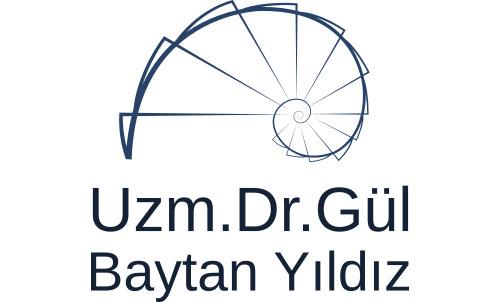 PROTOKOL NO 	: ADI SOYADI		: CİNSİYETİ 		: YAŞ 			: DOĞUM TARİHİ 	: BÖLÜMÜ 		: Geçirilmiş Anestezi / Operasyon :Geçirilmiş Hastalık :Mevcut Hastalık ( DM, HT, KOAH, Astım, KBY, MI, ...) : Kullanılan İlaçlar :Hastaneye Yatma Öyküsü (Ameliyat dışı nedenler ile) :Alışkanlıklar; 	Sigara:			Alkol:			Diğer:Allerji :Aspirin Kullanma Öyküsü : Kadınlar;	Hamile :		Son Adet Tarihi:			Menapoz:SİSTEMLERİN SORGULANMASISolunum Sistemi:					Öksürük ( )          Nefes Darlığı ( )Balgam ( )Kardiyovasküler Sistem:		Göğüs ağrısı ( )Yastık Sayısı ( )Aritmi ( )GİS :	Mide ağrısı ( )        Diyare ( )Konstipasyon ( )   Sarılık ( )Ürogenital Sistem:	Böbrek taşı ( )      İdrar yolu enfeksiyonu ( )Sinir Sistemi:	Baş ağrısı ( )     Bel-sırt ağrısı ( )Kollarda Bacaklarda Uyuşukluk ( )Diğer : Kan grubu:FİZİK MUAYENE      Boy :        cm                                    Kilo :        kg                                     Kan Basıncı : ......... mm Hg                                           Kalp Hızı : ......Atım / Dk.      Solunum Sayısı : ...../ Dk.      Bilinç Durumu : ....HAVA YOLU      Dişler : İyi ( )   Kötü (  )   Protez (   )  Köprü (   )  İmplant (   )      Mallampati (1)      Diğer : thyromental mesafe:         on dis implant:Kardiyovasküler Muayene : ...........................................................................Solunum Sistemi : .............................................................................................Nörolojik Muayene : ...........................................................................................Diğer Sistemler : .................................................................................................Preoperatif Tetkikler : .........................................................................................EKG  				PA AC:Anestezi Planı : ...................................................................................................KONSULTASYON:ASA Risk Grubu ( )Premedikasyon : .....................................................................................................Anestezi ile ilgili gerekli bilgilendirmeler yapıldı (  )İntraop problem?:Postop not: